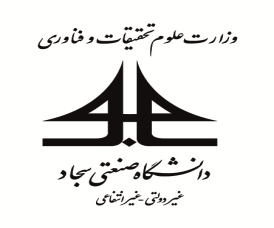                                               درخواست تصویب پیشنهاد موضوع پایان نامه کارشناسی ارشدگروه عمرانشماره فرم:AOF-2-1                                              درخواست تصویب پیشنهاد موضوع پایان نامه کارشناسی ارشدگروه عمرانتاریخ بازنگری:28/8/1399 این درخواست توسط دانشجو و با کمک استاد راهنما تکمیل و امضاء میگردد. درخواست امضاء شده برای طرح و تصویب در شورای تخصصی گروه، به دبیر تحصيلات تكميلي تحویل گردد. این درخواست توسط دانشجو و با کمک استاد راهنما تکمیل و امضاء میگردد. درخواست امضاء شده برای طرح و تصویب در شورای تخصصی گروه، به دبیر تحصيلات تكميلي تحویل گردد. این درخواست توسط دانشجو و با کمک استاد راهنما تکمیل و امضاء میگردد. درخواست امضاء شده برای طرح و تصویب در شورای تخصصی گروه، به دبیر تحصيلات تكميلي تحویل گردد.